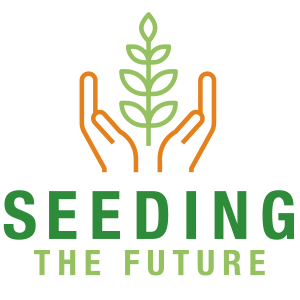 
Seeding the Future AACI Leadership Program 
Application InstructionsThis document is formatted as a Microsoft Word Form. To enter your responses, click your mouse in the gray area and begin typing. Navigate to different areas in the form by using your mouse or the tab key. Clicking in a gray area will cause it to darken, which means you can begin typing.Do not use the enter key to change fields. Use only the tab key or mouse.Please e-mail your completed application form and digital photograph to Scott Graves (scgraves@wms-jen.com). 2019-20 Application
Date:			     Full Name: 		     
Preferred Name:	     Address:		     Email Address: 	     
Mobile Telephone:	     
Office Telephone:	     
Home Telephone:	     
FAX:			     Industry segment you are applying to represent (check only one): Company Member	 Associate Member	 Agency/Agent Member 	
 Affiliate Member	How many years have you been a Member of AACI (if known, it’s fine to approximate):Recommend an AACI member (you may list more than one.  If none, list “self”): Please summarize your educational experience. List all schools attended in chronological
order including high school, college and/or short courses:Briefly describe your current business or employer including size, type of business and number of employees in addition to you.
     Briefly describe your work responsibilities.
     Summarize your professional experience in chronological order: 
Summarize your organization memberships (paid or volunteer) including professional, agricultural, environmental, business, civic, church and/or governmental.
     Summarize all leadership positions you have held in the above organizations.  Briefly describe what you think is your most significant leadership achievement.What are your leadership goals in the next five years?What do you believe is the biggest challenge facing the US crop insurance industry? What solution would you propose to address this matter?How do you plan to use the knowledge and skills you will gain from the Seeding the Future program, if selected?AACI’s Seeding the Future Leadership Program is provided as an added benefit to AACI members, there will be no travel reimbursements provided related to the program.  Please note this if you plan to cover associated course costs such as flights, lodging, and various incidentals (non-group meals, taxi fare to-and-from airport, etc.) as an individual or if you will be sponsored by your employer.Additional comments?I have read the eligibility requirements for participation in the Seeding the Future program and certify that all statements made in this application are true and complete. I understand that selection of applicants is the sole responsibility of the American Association of Crop Insurers. I also understand that I am eligible to be re-nominated for next year’s program if I am not selected this year.Your Name:      		Date:      Please e-mail your completed application form and digital photograph to Scott Graves  (scgraves@wms-jen.com).  School NameAttendance Dates Graduation DateDegree EarnedMajor/MinorEmployerTitle/PositionStart YearEnd Year